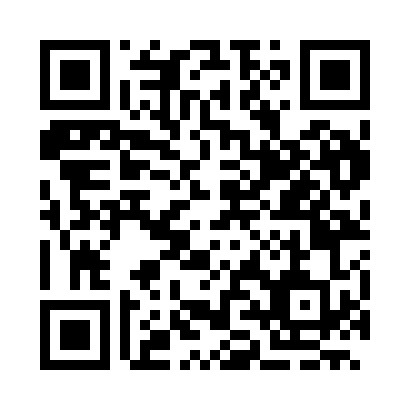 Prayer times for Borino, BulgariaWed 1 May 2024 - Fri 31 May 2024High Latitude Method: Angle Based RulePrayer Calculation Method: Muslim World LeagueAsar Calculation Method: HanafiPrayer times provided by https://www.salahtimes.comDateDayFajrSunriseDhuhrAsrMaghribIsha1Wed4:316:191:206:178:2110:022Thu4:306:181:206:178:2210:043Fri4:286:171:206:188:2310:054Sat4:266:151:206:198:2510:075Sun4:246:141:206:198:2610:096Mon4:226:131:196:208:2710:107Tue4:216:121:196:208:2810:128Wed4:196:101:196:218:2910:139Thu4:176:091:196:228:3010:1510Fri4:156:081:196:228:3110:1611Sat4:146:071:196:238:3210:1812Sun4:126:061:196:238:3310:2013Mon4:106:051:196:248:3410:2114Tue4:096:041:196:248:3510:2315Wed4:076:031:196:258:3610:2416Thu4:066:021:196:268:3710:2617Fri4:046:011:196:268:3810:2718Sat4:026:001:196:278:3910:2919Sun4:015:591:196:278:4010:3020Mon4:005:581:196:288:4110:3221Tue3:585:581:206:288:4210:3322Wed3:575:571:206:298:4310:3523Thu3:555:561:206:308:4410:3624Fri3:545:551:206:308:4510:3825Sat3:535:551:206:318:4510:3926Sun3:525:541:206:318:4610:4027Mon3:505:531:206:328:4710:4228Tue3:495:531:206:328:4810:4329Wed3:485:521:206:338:4910:4430Thu3:475:521:206:338:5010:4631Fri3:465:511:216:348:5010:47